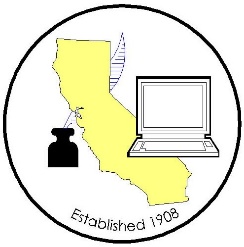 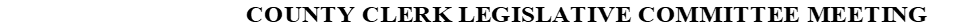 Meeting Date:		Thursday, May 23, 2019						Time:			9:35 a.m. – 10:15 a.m.						Location:		Pinnacle Advocacy, Sacramento, CAMINUTES2019/2020 County Clerk Legislative Committee Members (P – Present; X – Not in attendance; T – Teleconference)Call to OrderMeeting started at 9:35 AMRoll callAlso attending:  
Approval of April 25, 2019 MinutesMotion to approve: Portia Sanders, Los Angeles; Second: Elizabeth Gutierrez, Contra Costa. Minutes were approved.Approval of Special AB 1819 (May 15, 2019) Meeting MinutesMotion to approve: Joani Finwall, San Bernardino, Second: Val Wood, San Diego. Minutes were approved.Legislative advocate update Matt was unavailable to join the conference call but provided the legislative update report to Donna who forwarded the information to meeting/conference call participants. AB 716 Fictitious Business Name Electronic AcknowledgmentThis was a bill would allow for the electronic acknowledgment of identity to be done for the Fictitious Business Name process. The bill passed first committee and is now awaiting a hearing. Assembly Privacy Committee suggested an amendment to clarify that the identity proofing process shall follow federal guidelines for security and privacy at an authentication level 3 or higher of the National Institute of Standards and Technology. The bill passed off the Assembly Floor, 74-0. The measure has not yet been set for hearing, but has been referred to the Senate Business and Professions Committee. SB 30 Domestic Partnership: Persons Under 62 Years of AgeBill regarding bifurcating the State and local process for domestic partnership registration that removes the mandate for the Secretary of State’s office must share their applications with the public through the County Clerk’s office. The bill passed off the Senate Floor, 30-4. It is now in the Assembly. The bill was referred to the Assembly Judiciary Committee, where it will be heard on June 4. Committee members agree that there must be clarity in the differences that the local programs provide from what the State provides, and that certain programs are not recognized by the State. AB 199 California Online Notary Act of 2019Currently a 2-year bill. Matt will be on the stakeholder committee and will be able to communicate any issues or concerns that the Committee may have.AB 1819 Inspection of Public Records: Use of Requester’s Reproduction EquipmentThe Judiciary Committee is sponsoring this bill in the Capitol. The language states that bill would grant the requester the right to use the requester’s equipment, without being charged any fees or costs, to photograph or otherwise copy or reproduce any record upon inspection, unless the means of copy or reproduction would damage the record. The bill is based on a news reporter who took a mobile phone picture of a document and a staff member stated that it wasn’t permitted. Motion to oppose unless amended: Elizabeth Gutierrez, Contra Costa; Second: Monique Blakely, Los Angeles. Committee agrees that “no access to agency’s computer” should be included to prevent dispute with customers/public. Wardell suggests the committee removes the motion until the committee hears back from Matt. Elizabeth and Monique agree to withdraw the motion. Motion was withdrawn. Since it has been difficult to obtain quorum to submit a vote regarding this issue, Joani suggested an email/online vote. Committee is in favor of voting via electronic means/email. Once Matt provides the update on the bill, the Committee will vote via electronic means/email.SB 741 Marriage Cert and Birth CertThis bill adds marriage certificates and birth certificates of a person’s child to existing law that permits a person to file a petition seeking a judgment recognizing the change of gender to female, male, or non-binary. Matt requested background on this bill from the Association. The bill affects the County Clerk in that it would apply to all marriage certificates, both public and confidential. Gender is not on a marriage certificate, so the question is whether the expectation is that the customer will be requesting a change to the previously selected “bride/groom” field. Birth certificates will not affect the local level because the certificate will have long-been issued. The state would have to issue the sealing notice, which all counties currently have a process for. Language has been modified to reflect counties instead of State, though the bill is still not workable. CRAC drafted letter to oppose bill. State would have to send the sealing notice. The court order listing the change in gender, which would still include the original gender, would have to be filed and the document would be public record.Chaptered Bill Review/PresentationsContra CostaAB 1213	Change to neutralSB 518	WatchingInyo – (rep not on call)None of the bills have any effect on Clerk, will continue to watchPreviously notified co-chairs with bills to drop due to no connection to County Clerk. Los AngelesSB 30	WatchingSB 741	Will defer to Matt’s updatesPlacer – (rep not on call)AB 231	WatchingRiverside – (rep not on call)AB 490	WatchingAB 716	WatchingSB 744	WatchingSacramentoAB 394	WatchingAB 431	WatchingAB 1152	WatchingSB 311	WatchingSB 373	WatchingSan DiegoAB 199	Currently 2-year billSanta ClaraAB 1130	Is now a 2-year billAB 1184	No changesAB 1819	Waiting for update from MattVentura – (rep not on call)AB 289	WatchingAB 1200	Will watch for another monthSB 556	WatchingSB 780	Bill is movingLegislative ProposalsNothing to report.CRAC - Crossover LegislationStraight opposed on SB 741, and the letter is ready to be delivered. Opposed unless amended on AB 1819 and will complete letter for delivery once a clear decision has been made by the Committee. Taking neutral positions on AB 214.For the Good of the OrderAdjourned Meeting ended at 10:15 AM Candace Grubbs, ButteXJoani Finwall/Melissa Garcia, San BernardinoT/TElizabeth Gutierrez, Contra CostaTVal Wood, San DiegoTChuck Storey, Imperial XTeresa Williamson, San JoaquinXKammi Foote, InyoXJoe Holland, Santa BarbaraXPortia Sanders/Monique Blakely/Jaime Pailma, Los AngelesT/P/TGina Alcomendras/Wardell House, Santa ClaraX/TPaula Pesut, PlacerXDeva Proto/Carrie Anderson, SonomaX/TLisa Anderson, Riverside TDavid Valenzuela/Sheila Harmon, VenturaX/XDonna Allred, SacramentoPAttendeeCountyLisset Barajas, Jaime Parangan Contra CostaT/TDebbie LaGrandeGlennTRosie HernandezKingsTJacqueline LunaMaderaTDaniel SanchezSan BernardinoTNicole Barber San DiegoTMelinda Greene/Danielle RifilatoSanta BarbaraT/TMargarita WilliamsSanta CruzTRosette KeopadubsySan JoaquinTLouis Chiaramonte/Laura Luna/Dawn SalazarSanta ClaraT/T/TAmanda King SonomaTHarjeet Kumar StanislausTJulia PoochigianTulareT